Сумська міська радаVIІ СКЛИКАННЯ         СЕСІЯРІШЕННЯвід                   2018 року №            -МРм. СумиРозглянувши звернення юридичної особи, надані документи, відповідно до протоколу засідання постійної комісії з питань архітектури, містобудування, регулювання земельних відносин, природокористування та екології Сумської міської ради від 04.10.2018 № 129, статей 12, 92, 107 Земельного кодексу України, пункту «г» статті 55 Закону України «Про землеустрій», керуючись пунктом 34 частини першої статті 26 Закону України «Про місцеве самоврядування в Україні», Сумська міська рада  ВИРІШИЛА:Надати комунальній установі Сумської обласної ради Сумський геріатричний пансіонат для ветеранів війни та праці (22980097) згоду на відновлення меж земельної ділянки в натурі (на місцевості) за адресою:                         м. Суми, вул. Ковпака, 20, площею 4,4158 га, що перебуває в користуванні для оздоровчого призначення на підставі Держаного акту на право постійного користування землею від 13.09.2001 серія I-СМ № 002529 зареєстрований в Книзі записів державних актів на право постійного користування землею за                 № 237. Сумський міський голова                                                                    О.М. ЛисенкоВиконавець: Клименко Ю.М.Ініціатор розгляду питання –– постійна комісія з питань архітектури, містобудування, регулювання земельних відносин, природокористування та екології Сумської міської ради Проект рішення підготовлено департаментом забезпечення ресурсних платежів Сумської міської радиДоповідач – департамент забезпечення ресурсних платежів Сумської міської ради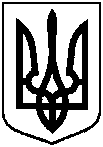 Проектоприлюднено «__»_________2018 р.Про надання комунальній установі Сумської обласної ради Сумський геріатричний пансіонат для ветеранів війни та праці згоди на відновлення меж земельної ділянки в натурі                           (на місцевості) за адресою: м. Суми,    вул. Ковпака, 20